Title I, Part A Parent and Family Engagement Newsletter Template InstructionsBackgroundEngaging families as full partners in the education of their children is a cornerstone of the Every Student Succeeds Act (ESSA). Relevant, clear, and regular communication establishes a solid foundation for effective parent and family engagement. Local Educational Agencies (LEAs) and schools have an obligation to distribute information to the parents/guardians of students who receive services through a Title I, Part A program. Here are examples of some key notification requirements: Provide opportunities for families to be actively involved in the planning, implementation, and review of the Title I, Part A program.Maintain written Title I, Part A Parent and Family Engagement school and LEA policies that are developed and annually re-evaluated with, agreed upon, and distributed to parents of participating students. Effectively communicate with multilingual families in their native language whenever possible, utilizing interpreters when needed, to ensure effective outreach and engagement. InstructionsThis newsletter template outlines key notification requirements associated with implementation of Title I, Part A Programs. This list does not contain all requirements, such as consultation, collaboration, technical assistance, training, and other kinds of direct and indirect communication that occur among school, LEA staff, and the families and students they serve. The following key notification requirements are included:Title I, Part A Annual Title I, Part A MeetingParent and Family Engagement Policy and Plan (LEA and School Level)Annual Evaluation of Parent and Family Engagement Program and ServicesLEA and School Report Card The National Assessment of Educational Progress (NAEP)Citizen Complaint ProcessParents’ Right to Know: Teacher and Paraprofessional QualificationsIf Applicable, Parent and Family Outreach of Multilingual Students ResourcesNotification requirement list: Title I, Part A, Parent Notification Requirements for Districts and Schools | OSPI (www.k12.wa.us).Title I, Part A Meeting notification templates in several languages.  Sample surveys to solicit input about program services, family engagement activities and funding.Title I, Part A survey templates: Parent and Family Engagement Annual Evalulation | OSPI (www.k12.wa.us)Multilingual Program surveys at Family Feedback Surveys: Multilingual Family Communication Templates | OSPI (www.k12.wa.us).The PFE Budget Survey sample, may be used to solicit parent feedback about Parent and Family Engagement funding.Letter templates: Teacher/Para Qualifications Templates | Notice of Limited State Certification & Licensure LEA or School Name ចំណងជើង I, ផ្នែក A ការចូលរួមរបស់ឪពុកម្តាយ និងក្រុមគ្រួសារព្រឹត្តិប័ត្រព័ត៌មានសម្រាប់ Month/Yearគោលបំណងនៃចំណងជើង I ផ្នែក Aគឺដើម្បីធានាថាកុមារទាំងអស់មានឱកាសស្មើភាព ស្មើភាព និងមានសារៈសំខាន់ក្នុងការទទួលបាន​ការអប់រំដែលមានគុណភាពខ្ពស់ និងឈានដល់ជំនាញ​លើស្តង់ដារសិក្សារបស់រដ្ឋដែលមានការប្រកួតប្រជែង។ ព្រឹត្តិបត្រព័ត៌មាននេះមានគោលបំណងផ្តល់ឱ្យអ្នកនូវ​ព័ត៌មានសំខាន់ៗអំពីតម្រូវការទំនាក់ទំនងកម្មវិធីចំណងជើងទី I, ផ្នែក A ។ សូមទាក់ទងនាយកសាលា ប្រសិនបើ​អ្នកចង់បានព័ត៌មានបន្ថែមអំពីសកម្មភាពចំណងជើងទី I វគ្គ A ឬការចូលរួមរបស់មាតាបិតានៅសាលា​របស់​កូនអ្នក។ សូមចុច HERE សម្រាប់បញ្ជីនៃសាលាចំណងជើងទី I, ផ្នែក A។ គោលការណ៍នៃការភ្ជាប់ពាក្យរបស់ឪពុកម្តាយ និងគ្រួសារ LEA’s Name | School Name បានបង្កើត​គោលនយោ​បាយការចូលរួមរបស់ឪពុកម្តាយ និងក្រុមគ្រួសារ ដើម្បីបង្កើនលទ្ធផលសិក្សារបស់សិស្ស។ គោលការណ៍​នេះពិពណ៌នាអំពីគោលដៃរបស់ LEA | School’s សម្រាប់ការចូលរួមក្នុងគ្រួសារប្រកប​ដោយអត្ថន័យ និងផ្តល់នូវយុទ្ធសាស្ត្រ និងធនធាន​ដើម្បីពង្រឹង​ភាពជាដៃគូរវាងសាលារៀន និងមាតាបិតានៅក្នុងសាលា ចំណងជើងទី I ។ គោលការណ៍នេះ​បង្ហាញពី​ការយក​ចិត្តទុកដាក់របស់យើងចំពោះការចូលរួមជាមួយក្រុមគ្រួសារក្នុងការអប់រំរបស់កូនពួកគេ និងការផ្តល់​សិទ្ធិអំណាច Title I, Part A Schools | Our School ដើម្បីអនុវត្ត​យុទ្ធសាស្រ្តការចូលរួមក្នុងគ្រួសារប្រកប​ដោយប្រសិទ្ធភាព ដែលស្របតាមគោលដៅសិក្សារបស់ District's | School’s ។ចុចលើតំណភ្ជាប់ដើម្បីមើលគោលការណ៍របស់ LEA’s | School Name របស់យើង។​ របាយការណ៍សង្ខេបនៃកាត អ្នកអាចស្វែងរកកាតរបាយការណ៍របស់យើងនៅ Link to LEA’s Report Card ។ តើ​អ្នក​ចាប់​អារម្មណ៍​ចង់​ដឹង​ពី​របៀប​ដែល​សាលា​របស់​កូន​អ្នក​បាន​ធ្វើ​នៅ​លើ​ការ​វាយ​តម្លៃ​របស់​រដ្ឋ​ទេ? តើ​សិស្ស​ជា​ក្រុម​ធ្វើ​ដូចម្តេច​បើ​ធៀប​នឹង​សាលា​ផ្សេង? កាតរបាយការណ៍​មានព័ត៌មានអំពីលទ្ធផលតេស្ត ក៏ដូចជាស្ថិតិផ្សេងទៀត​អំពីស្រុក និងសាលារៀន។ ដើម្បីស្វែងរកលទ្ធផល​សម្រាប់ LEA Name សូមប្រើប្រអប់ស្វែងរក ហើយវាយ LEA Name ហើយចុចទៅ។ ដើម្បីស្វែងរកលទ្ធផល សម្រាប់សាលារៀនរបស់កូនអ្នក សូមធ្វើតាមការណែនាំ​ទាំងនោះដើម្បីទៅកាន់ LEA Name, បន្ទាប់មកប្រើ​ម៉ឺនុយទម្លាក់ចុះដើម្បីស្វែងរក Your School’s Name។ លទ្ធផលរដ្ឋ NAEP ការវាយតម្លៃជាតិនៃវឌ្ឍនភាពអប់រំ (NAEP) គឺជា​តំណាងជាតិតែមួយគត់ និងបន្តការវាយតម្លៃលើអ្វីដែល​សិស្សរបស់អាមេរិកដឹង និងអាចធ្វើនៅក្នុងមុខវិជ្ជា​ផ្សេងៗ។ ចាប់ផ្តើមពីឆ្នាំ 2003 រដ្ឋត្រូវបានតម្រូវឱ្យ​ចូលរួមក្នុងគណិតវិទ្យាថ្នាក់ទី 4 និង 8 និងការអាន​ការវាយតម្លៃ NAEP ។ លទ្ធផល ទាំងនេះ ត្រូវបាន​រាយការណ៍ជារៀងរាល់ពីរឆ្នាំម្ដង។ ចំណងជើងទី I, ផ្នែក A | កម្មវិធីសិទ្ធិ | អត្ថប្រយោជន៍ | មូលនិធិYour School’s Name រៀបចំការប្រជុំប្រចាំឆ្នាំនៅដើមឆ្នាំ ដើម្បីជូនដំណឹងដល់មាតាបិតាអំពីសិទ្ធិ និង​អត្ថ​ប្រយោជន៍​របស់ពួកគេក្រោមកម្មវិធីចំណងជើងទី I, ផ្នែក A ។ នៅក្នុងកិច្ចប្រជុំនេះ យើងពន្យល់ពីកម្មវិធីរបស់​សាលារបស់យើង ហើយសង្កត់ធ្ងន់ទៅលើការចូលរួម​របស់មាតាបិតា និងក្រុមគ្រួសារក្នុងការអប់រំរបស់កូន​ពួកគេ ហើយប្រសិនបើចាំបាច់ យើងស្នើសុំការបញ្ចូល​លើការចំណាយថវិការបស់ PFE ។ សូមជ្រើសរើសពី​វគ្គខាងក្រោម៖វគ្គនិម្មិត៖ កាលបរិច្ឆេទ​និង​ពេលវេលា៖ Enter Date and Time | តំណភ្ជាប់៖ Enter Linkវគ្គផ្ទាល់៖កាលបរិច្ឆេទ៖ Enter Date ពេលវេលា៖ Enter Timeទីតាំង៖ Enter Locationសម្រាប់ព័ត៌មានបន្ថែម៖ Contact Informationការវាយតម្លៃប្រចាំឆ្នាំLEA | School Name ធ្វើការវាយតម្លៃប្រចាំឆ្នាំអំពីខ្លឹមសារ និងប្រសិទ្ធភាពនៃកម្មវិធីការចូលរួមរបស់មាតាបិតា និង​គ្រួសាររបស់យើងនៅចុងឆ្នាំ។ គោលដៅនៃការវាយតម្លៃ​ប្រចាំឆ្នាំនេះគឺដើម្បីកែលម្អគុណភាពនៃកម្មវិធី និង​សេវាកម្មចំណងជើង I, ផ្នែក A ។ យើងប្រើប្រាស់​ការរកឃើញពីការវាយតម្លៃប្រចាំឆ្នាំទាំងនេះ ដើម្បី​បង្កើតយុទ្ធសាស្ត្រថ្មី ដើម្បីបង្កើនប្រសិទ្ធភាព​នៃ​កម្មវិធីរបស់យើង។ មុនដំណាច់ឆ្នាំ ការរំលឹកមួយ​ត្រូវបានផ្ញើទៅឪពុកម្តាយដើម្បីបំពេញការស្ទង់មតិ។ ជួយយើងកែលម្អកម្មវិធីរបស់យើងដោយបំពេញការស្ទង់មតិនៅ Enter Link to Surveys ។ មួយ​លើ​មួយប្រសិនបើអ្នកចូលចិត្តការសន្ទនាផ្ទាល់ខ្លួនច្រើនជាងនេះ យើងក៏អញ្ជើញអ្នកឱ្យរៀបចំការប្រជុំមួយទល់នឹងមួយជាមួយ Staff Name ។ ពួកគេចង់ស្តាប់​បទពិសោធន៍​របស់អ្នក និងប្រមូលមតិកែលម្អរបស់អ្នក។ សូមទាក់ទង Staff Name តាម Contact Information ដើម្បីរៀបចំ​ការប្រជុំតាមភាពងាយស្រួលរបស់អ្នក។គ្រួសារពហុភាសា ការបញ្ចូលរបស់អ្នកគឺមានតម្លៃសម្រាប់ពួកយើង! យើងឧទ្ទិសដល់ការកែលម្អការគាំទ្ររបស់យើងសម្រាប់សិស្សច្រើនភាសានៅ LEA’s | School Name ហើយ​យើងត្រូវការជំនួយរបស់អ្នក។ សូមចំណាយពេលបន្តិច ដើម្បីផ្តល់មតិកែលម្អ និងសំណូមពររបស់អ្នក តាមរយៈ​ការស្ទង់មតិសង្ខេបរបស់យើង។ មតិកែលម្អរបស់អ្នក​នឹងនៅតែជាអនាមិក និងសម្ងាត់ ហើយវានឹងមាន​ឥទ្ធិពលលើកិច្ចខិតខំប្រឹងប្រែងរបស់យើងក្នុងការលើកកម្ពស់ការគាំទ្រផ្នែកភាសា ការពិចារណាអំពីវប្បធម៌ និងការចូលរួមក្នុងសហគមន៍។ ភាពជាដៃគូរបស់អ្នកគឺមានសារៈសំខាន់ក្នុងការបង្កើតបរិយាកាសអប់រំដែលរួមបញ្ចូល និងគាំទ្រសម្រាប់​សិស្ស​របស់យើងទាំងអស់។ ការស្ទង់មតិនេះមានច្រើនភាសា។ សូមចុចទីនេះដើម្បីចូលមើលការស្ទង់មតិ៖ Insert Survey Link or Link to Surveys ។ សិទ្ធិរបស់មាតាបិតាក្នុងការស្នើសុំគុណវុឌ្ឍិរបស់គ្រូ និង​អ្នកអប់រំឪពុកម្តាយ និងអាណាព្យាបាលទាំងអស់មាន​សិទ្ធិស្នើសុំ​ព័ត៌មានទាក់ទងនឹងគុណវុឌ្ឍិវិជ្ជាជីវៈរបស់គ្រូបង្រៀនថ្នាក់រៀនរបស់កូនអ្នក។ ប្រសិនបើអ្នកស្នើសុំព័ត៌មាននេះ ស្រុក ឬសាលានឹងផ្តល់ឱ្យអ្នកនូវព័ត៌មានខាងក្រោមឱ្យ​បានឆាប់តាមដែលអាចធ្វើទៅបាន។ ប្រសិនបើគ្រូបានបំពេញតាមតម្រូវការអាជ្ញា​ប័ណ្ណរបស់រដ្ឋសម្រាប់កម្រិតថ្នាក់ និងមុខវិជ្ជា​ដែលគ្រូកំពុងផ្តល់ការណែនាំ។ប្រសិនបើគ្រូបង្រៀនកំពុងបង្រៀននៅក្រោមស្ថានភាពអាសន្ន ដែលតម្រូវការអាជ្ញាប័ណ្ណរបស់រដ្ឋត្រូវបានលើកលែង។ប្រភេទនៃសញ្ញាបត្រមហាវិទ្យាល័យរបស់គ្រូ និងផ្នែកវិន័យសម្រាប់សញ្ញាបត្រ ឬ​វិញ្ញាបនបត្រ។ប្រសិនបើកូនរបស់អ្នកកំពុងទទួលបានសេវាកម្មចំណងជើង I ពីអ្នកជំនាញខាងវិជ្ជាជីវៈ ហើយប្រសិនបើដូច្នេះមែន ថាតើអ្នកជំនាញ​ទាំងនោះបំពេញតាមលក្ខខណ្ឌតម្រូវរបស់រដ្ឋ/សហព័ន្ធនៃ រាល់ ច្បាប់ស្តីពីភាពជោគជ័យ​របស់សិស្ស។ប្រសិនបើអ្នកចង់ស្នើសុំព័ត៌មាននេះ ឬគុណវុឌ្ឍិរបស់​អ្នកអប់រំ សូមទាក់ទង Name | Phone Number | Email ។ដំណើរការបណ្តឹងប្រជាពលរដ្ឋយើងលើកទឹកចិត្តឪពុកម្តាយ និងសាលារដ្ឋឱ្យ​ធ្វើការ​រួមគ្នាដើម្បីដោះស្រាយកង្វល់ ឬការមិនយល់ស្របអំពី​កម្មវិធីរបស់សាលា ឬការអប់រំរបស់សិស្ស។ មានជំហាន​ដែលត្រូវអនុវត្តតាម មុនពេលអ្នកដាក់ពាក្យបណ្តឹង​ជាមួយ OSPI។ សូមអនុវត្តតាមដំណើរការបណ្តឹង District’s Name ជាដំបូង៖ Link to Local Complaint Process Here ។ ប្រសិនបើអ្នកមិនពេញចិត្តនឹងលទ្ធផលនៃដំណើរការបណ្តឹងក្នុងតំបន់របស់អ្នក ហើយ​អ្នកជឿថាច្បាប់ដែលអនុវត្តចំពោះកម្មវិធីសហព័ន្ធដូចជា Title I, Part A ត្រូវបានរំលោភបំពាន អ្នកមានសិទ្ធិដាក់ពាក្យបណ្តឹងជាមួយ OSPI។ សម្រាប់ព័ត៌មានបន្ថែម សូមចូលទៅកាន់៖ បណ្តឹងពលរដ្ឋ-កម្មវិធីសហព័ន្ធ | OSPI (www.k12.wa.us) ព័ត៌មានទំនាក់ទំនងឈ្មោះបុគ្គលិកភាពជាអ្នកដឹកនាំ ឬឈ្មោះរបស់នាយក LEA ចំណងជើង I, ផ្នែក A ៖ Enter Name អ៊ីមែល៖ Enter Email Addressលេខទូរសព្ទ: Enter Phone Numberនិម្មិត ឬម៉ោងធ្វើការ៖ Enter Dates and Linksស្វែងរកពួកយើងនៅលើវិប!ស្វែងយល់បន្ថែមអំពី LEA | សាលា របស់យើងនៅ Enter LEA or School Website Link ដើម្បី​ទទួលបានយុទ្ធសាស្ត្រជួយកូនរបស់អ្នកនៅផ្ទះ ពិនិត្យមើលឯកសារបន្ថែម ស្វែងរកធនធាន និងទុក​ការបញ្ចូលរបស់អ្នក។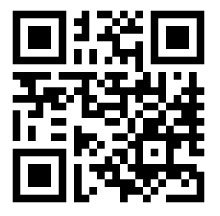 Replace with your LEA’s or School’s scan code.ស្កេនលេខកូដដោយប្រើស្មាតហ្វូន ឬថេប្លេតរបស់អ្នក ដើម្បី​ចូលប្រើព័ត៌មានទំនាក់ទំនងគ្រួសារពីគេហទំព័រ Enter LEA’s or School name ។